I can blend sounds to read words.Match these pictures and words:You can either cut them out and match, draw arrows or point on the screen.  You might want to make up your own game to practise reading these words:mit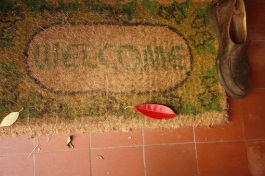 nip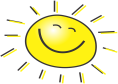 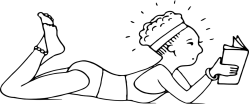 nap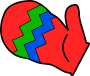 mat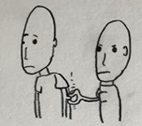 tip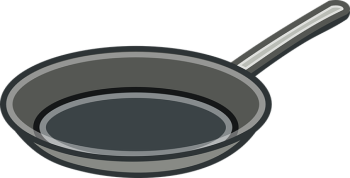 tap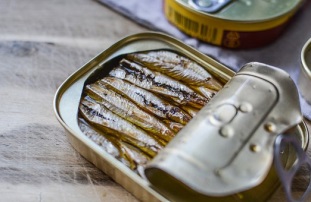 tan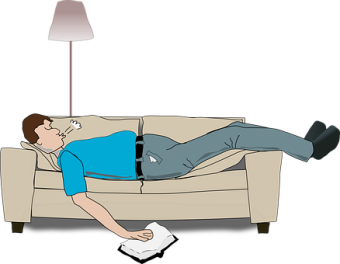 tin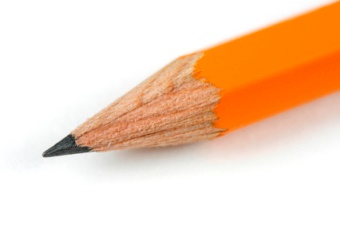 pin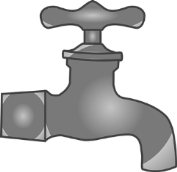 pan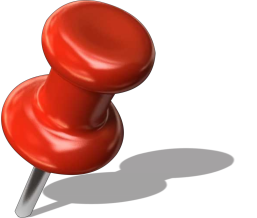 